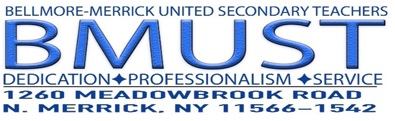 DESIGNATION OF BENEFICIARY                       Received by BMUST on: ____________________								    	          (To Be Filled in by BMUST Office)To the Bellmore-Merrick United Secondary Teachers Benefit Fund:I, ___________________________________, nee ________________ Date of Birth: ____/____/_______                           Print Full Name			             Print Maiden NameSchool: ________________________ Department: ___________________ Title: ___________________Home Street Address: ___________________________________________________________________City: ___________________________________________ State: __________ Zip Code: ______________Personal E-mail Address: ________________________________________________________________Home Telephone: ______________________________ Cell Phone: ______________________________hereby designate the person(s) listed below as my beneficiary(ies), to whom I hereby direct the Bellmore-Merrick United Secondary Teachers Benefit Fund, in the event of my death prior to retirement, to pay the Death Benefit allowable on my account (should I die in service, as a Member of BMUST) in the amount of two thousand, five hundred dollars ($2,500).If you choose to split payment amongst multiple beneficiaries please skip directly to Option 2.OPTION 1: PRIMARY BENEFICIARY:Name: (please print)____________________________________________________________________ 				  Last Name                                    First Name		 	Middle InitialHome Street Address: ___________________________________________________________________City: ___________________________________ State: _____________________ Zip Code: ___________Home Telephone: ______________________________Cell Phone: ______________________________Relationship to Insured: _______________________________ Date of Birth:  ______/_____/_________OPTION 2: PRIMARY BENEFICIARIES (SPLIT): First Beneficiary: (please print)____________________________________________________________ 				           Last Name                                    First Name		 	Middle InitialHome Street Address: ___________________________________________________________________City: ___________________________________ State: _____________________ Zip Code: ___________Home Telephone: ______________________________Cell Phone: ______________________________Relationship to Insured: _______________________________ Date of Birth:  ______/_____/_________											(continued)Second Beneficiary: (please print)_________________________________________________________ 				           Last Name                                    First Name		 	Middle InitialHome Street Address: ___________________________________________________________________City: ___________________________________ State: _____________________ Zip Code: ___________Home Telephone: ______________________________Cell Phone: ______________________________Relationship to Insured: _______________________________ Date of Birth:  ______/_____/_________Third Beneficiary: (please print)___________________________________________________________ 				           Last Name                                    First Name		 	Middle InitialHome Street Address: ___________________________________________________________________City: ___________________________________ State: _____________________ Zip Code: ___________Home Telephone: ______________________________Cell Phone: ______________________________Relationship to Insured: _______________________________ Date of Birth:  ______/_____/_________CONTINGENCY BENEFICIARIES:I hereby direct that should I survive the before-mentioned beneficiary(ies), the amount which otherwise would have been payable to the beneficiary(ies) deceased shall be payable to my contingent beneficiary,as I shall hereafter nominate by written designation filed with the Bellmore-Merrick United Secondary Teachers in accordance with the rules and regulations prescribed by said Death Benefit Fund. I reserve the right to change any designated beneficiary at any future time without the consent of the beneficiary. Contingency Beneficiary: (please print) ________________________________________________ 				            		Last Name                                    First Name		     Middle InitialHome Street Address: ___________________________________________________________________City: ___________________________________ State: _____________________ Zip Code: ___________Home Telephone: ______________________________Cell Phone: ______________________________Relationship to Insured: ______________________ Date of Birth:  ______/_____/_________Signature of Insured BMUST Member: _________________________________ Date: ______________PLEASE SIGN, DATE, AND RETURN THIS FORM TO THE BMUST OFFICE.Revised Form: January 2020